Allegato 8 – Comunicazione di rinuncia al contributo 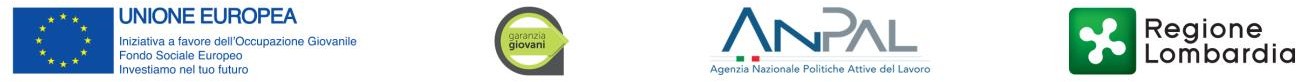 TITOLO INIZIATIVADI CUI AL DECRETO N. XX DEL gg/mese/annoComunicazione di rinuncia al contributoDG Famiglia, Solidarietà Sociale, Disabilità e Pari Opportunità Piazza Città di Lombardia, 1 20124 MilanoIl/La sottoscritto/a (nome e cognome) ___________ nato/a a _____ il _____ residente a ______ in via/P.za ____ n° __ C.A.P. ____, domiciliato a a ______ in via/P.za ____ n° __ C.A.P. ____, (se diverso dalla residenza) codice fiscale ___________ tel____Consapevole delle sanzioni penali richiamate dall'art. 76 del DPR n. 445 del 28 dicembre 2000 in caso di dichiarazioni mendaci e della decadenza dei benefici eventualmente conseguenti al provvedimento emanato sulla base di dichiarazioni non veritiere, di cui all'art. 75 del DPR n. 445 del 28 dicembre 2000; ai sensi e per gli effetti dell'art. 46 del citato DPR n. 445 del 2000; in qualità di:☐ Legale rappresentante ☐ Delegato con poteri di rappresentanza dell’Ente (Denominazione/Ragione sociale) ____________. con sede legale in via ________ n. ___ Comune ______ Prov.______C.A.P._____CF ______P.IVA __________ Pec ________ DICHIARA SOTTO LA PROPRIA RESPONSABILITA’di rinunciare alla Domanda di contributo ID _______ protocollo n°_______ autorizzata da Regione Lombardia in data xx/xx/xx, per le seguenti motivazioni ____;di non aver proceduto con alcuna domanda di liquidazione relativa alle doti connesse al contributo stesso;di aver proceduto alla domanda di liquidazione relativa alle seguenti doti connesse al contributo stesso:ID __________ ID domanda di liquidazione ________per un importo pari a € _______ID __________, ID domanda di liquidazione ________per un importo pari a € _______………e si impegna sin d’ora a restituire quanto dovuto entro e non oltre 10gg di calendario dalla presente comunicazione.DICHIARA INOLTREdi essere consapevole che in caso di rinuncia del contributo successiva alla liquidazione di tutto o parte dello dello stesso Regione Lombardia adotterà le opportune azioni di recupero delle somme percepite aumentate degli interessi legali decorrenti nel periodo compreso fra la data di erogazione e quella di rimborso.Luogo e data ______________________________  Firmato Digitalmente dal Legale rappresentante o suo delegato ai sensi dell’art. 24 del D.lgs. n. 82/2005 __________________________